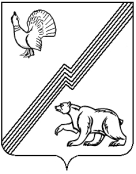 ДУМА ГОРОДА ЮГОРСКАХанты-Мансийского автономного округа - ЮгрыРЕШЕНИЕот  24 ноября 2020 года                                                                                                              № 86О результатах комплексной оценкиэффективности деятельности органов местного самоуправления города Югорсказа 2019 годРассмотрев информацию о результатах комплексной оценки эффективности деятельности органов местного самоуправления города Югорска за 2019 год,  представленную администрацией города Югорска,ДУМА ГОРОДА ЮГОРСКА РЕШИЛА:1. Принять к сведению информацию о результатах комплексной оценки эффективности деятельности органов местного самоуправления города Югорска за 2019 год (приложение).2. Настоящее решение вступает в силу после его подписания.Председатель Думы города Югорска                                                                      В.А. Климин«24» ноября 2020 года(дата подписания)Приложение к решению Думы города Югорскаот 24 ноября 2020 года № 86Информация о результатах комплексной оценки эффективности деятельности органов местного самоуправления города Югорска за 2019 годВ соответствии с Указом Президента Российской Федерации от 28.04.2008 № 607 «Об оценке эффективности деятельности органов местного самоуправления городских округов и муниципальных районов», постановлением Правительства Российской Федерации от 17.12.2012 № 1317 «О мерах по реализации Указа Президента Российской Федерации от 28 апреля 2008 г. № 607 «Об оценке эффективности деятельности органов местного самоуправления городских округов и муниципальных районов» и подпункта «и» пункта 2 Указа Президента Российской Федерации от 07 мая 2012 г. № 601 «Об основных направлениях совершенствования системы государственного управления», распоряжением Правительства Ханты-Мансийского автономного округа – Югры от 15.03.2013 № 92-рп «Об оценке эффективности деятельности органов местного самоуправления городских округов и муниципальных районов Ханты-Мансийского автономного округа – Югры», Департаментом экономического развития Ханты-Мансийского автономного округа – Югры осуществляется оценка эффективности деятельности органов местного самоуправления муниципальных образований на основании докладов глав муниципальных образований «О достигнутых значениях показателей для оценки эффективности деятельности органов местного самоуправления».Мониторинг эффективности деятельности органов местного самоуправления осуществляется по перечню показателей (41 показатель) и методике, которые утверждены вышеуказанными правовыми актами.Комплексная оценка проводится по 14 показателям результативности, используемых Правительством Ханты-Мансийского автономного округа - Югры для оценки эффективности деятельности органов местного самоуправления и определения размера грантов муниципальным образованиям (далее - рейтинговые показатели).Таблица 1Распределение мест между муниципальными образованиями по результатам комплексной оценки эффективности деятельности органов местного самоуправления муниципальных образований за 2019 годРезультаты достижения показателей результативности в разрезе каждого из 14 рейтинговых показателей в сравнении за период 2016 - 2019 годы и 2018 - 2019 годы представлены соответственно в таблицах 2 и 3.В соответствии с методикой мониторинга для расчета сводных индексов показателей эффективности применяется значение среднего объема показателей за три года (отчетный год и два предшествующих) и средний темп роста показателей за три года.При этом, расчет сводных индексов значений показателей эффективности производится с учетом удельного веса 60% для среднего темпа роста показателей (динамика) и 40% для среднего объема показателей (значение). Для расчета комплексной итоговой оценки к показателю эффективности «удовлетворенность населения деятельностью органов местного самоуправления» применяется весовой коэффициент 20%, а для 13 остальных показателей – 80%.Анализ результатов по городу Югорску в разрезе показателей:Число субъектов малого и среднего предпринимательства в расчете на 10 тыс. человек населения.С 2016 года показатель формируется в соответствии с Единым реестром субъектов малого и среднего предпринимательства Федеральной налоговой службы Российской Федерации (далее – Единый реестр МСП).Согласно данным из Единого реестра МСП, по состоянию на 01.01.2020 в городе осуществляли деятельность 1281 субъект малого и среднего предпринимательства, из них 367 юридических лиц и 919 индивидуальных предпринимателей. В 2019 году отмечен рост количества индивидуальных предпринимателей на 49 единиц. Единый реестр МСП обновляется ежегодно 10 августа автоматически на основании сведений налоговой отчетности, которую субъекты малого и среднего предпринимательства представляет в налоговые органы за предшествующий календарный год. В случаях не предоставления налоговой отчетности отмечаются факты выбытия из Единого реестра МСП, что не означает прекращение деятельности, но отражается на значении показателя. С целью минимизации подобных фактов, администрацией города проводится разъяснительная работа с предпринимателями, в случае выявления конкретных фактов исключения из реестра проводится адресная работа.Доля среднесписочной численности работников (без внешних совместителей) малых и средних предприятий в среднесписочной численности работников (без внешних совместителей) всех предприятий и организаций.Согласно данным Единого реестра МСП, по состоянию на 01.01.2020 среднесписочная численность работников (без внешних совместителей) малых и средних предприятий города составила 2396 человек, что выше показателя 2018 года. На значение показателя большое влияние оказывают внешние факторы. В текущем году последствия пандемии могут негативно отразиться на результатах деятельности субъектов малого и среднего предпринимательства и численность занятых на малых предприятиях может снизиться. Данная тенденция наблюдается во всех муниципалитетах автономного округа. Для ряда предпринимателей, работающих в отраслях экономики, признанных наиболее пострадавшими, меры государственной и муниципальной поддержки будут способствовать сохранению рабочих мест.В целом в сфере предпринимательства города Югорска значение показателей и темпы прироста позволяют сохранять достигнутые позиции.Объем инвестиций в основной капитал (за исключением бюджетных средств) в расчете на одного жителя.Показатель формируется по данным органов государственной статистики об объемах инвестиций по крупным и средним предприятиям города без учета субъектов малого и среднего предпринимательства. Объем инвестиций в основной капитал по крупным и средним предприятиям и организациям города за 2019 год (за исключением бюджетных средств) составил 1 605,4 млн. рублей или 102,0% к уровню прошлого года в сопоставимых ценах. Основной объем инвестиций (87,8%) направлен на обновление основных средств предприятий, 11,7% - на строительство зданий и сооружений, 0,5% - прочие инвестиции. В разрезе видов экономической деятельности большая доля инвестиций города Югорска принадлежит «транспортировке и хранению» - 80,4% (транспорт газа). Лучший результат по значению показателя составляет 6,2 млн. рублей на жителя (Ханты-Мансийский район), что для города Югорска со значением 42,6 тыс. рублей на 1 жителя является недостигаемым результатом. Тем не менее, средний темп роста показателя за три года составил 134,7 %, что позволило в 2019 году улучшить позиции и занять 7 место (2018 год - 21 место).Доля налоговых и неналоговых доходов местного бюджета (за исключением поступлений налоговых доходов по дополнительным нормативам отчислений) в общем объеме собственных доходов бюджета муниципального образования (без учета субвенций). Показатель формируется на основе данных федерального статистического наблюдения «Сведения об исполнении бюджета муниципального образования».Реализация мероприятий по росту доходов бюджета города Югорска, повышению качества администрирования доходных источников позволяет ежегодно улучшать значение показателя. Следует отметить, что на результаты по данному показателю большое влияние оказывают объемы межбюджетных трансфертов: чем активнее муниципалитет участвует в государственных программах, привлекая денежные средства в виде межбюджетных трансфертов, тем меньше доля налоговых и неналоговых доходов местного бюджета.Доля детей в возрасте 1 - 6 лет, состоящих на учете для определения в муниципальные дошкольные образовательные учреждения, в общей численности детей в возрасте 1 - 6 лет.Проведенная работа по оптимизации использования имеющихся помещений, открытию групп кратковременного пребывания детей, привлечению к оказанию услуг субъектов малого предпринимательства позволила достичь положительных результатов:- дети в возрасте 3-7 лет полностью обеспечены местами в детских садах; - в 2019 году количество детей в возрасте до 3 лет, стоящих в очереди и готовых пойти в дошкольные учреждения в отчетном периоде, составило всего 6 человек. С учетом динамики показателя, город улучшил позиции на один пункт заняв 10 место. Ввод детского сада на 344 места позволит значительно улучшить показатель и стать одним из муниципалитетов, в котором отсутствует очередность в муниципальные детские сады. На протяжении трех последних лет таких муниципалитетов пять: города Лангепас, Покачи и Радужный, районы Белоярский и Нижневартовский.Доля обучающихся в муниципальных общеобразовательных учреждениях, занимающихся во вторую (третью) смену, в общей численности обучающихся в муниципальных общеобразовательных учреждениях.В связи с ростом числа обучающихся и неизменной мощностью образовательных учреждений, значение показателя уменьшается ежегодно, т.е.  динамика отрицательная. Подобная тенденция характерна и для других муниципалитетов. Вследствие того, что у ряда других муниципалитетов ситуация более сложная город Югорск занял 9 место, поднявшись на 4 пункта (2018 год - 13 место).Улучшение показателя возможно только при вводе в эксплуатацию новых образовательных школ. Доля муниципальных общеобразовательных учреждений, соответствующих современным требованиям обучения, в общем количестве муниципальных общеобразовательных учреждений.В 2019 году значение показателя - 98,8% (в 2018 году 97,5%).Достичь 100% соответствия общеобразовательных учреждений города современным требованиям обучения возможно при условии оборудования одного из помещений МБОУ «Гимназия» под актовый зал.Доля населения систематически занимающегося физической культурой и спортом. Значение показателя в 2019 году - 49,2% (в 2018 году - 45,6%).По данному показателю в городе Югорске наблюдается положительная динамика на протяжении ряда лет, средний темп прироста за три года 4,7%. Лучший результат по автономному округу - 50,3% (Сургутский район). Деятельность  нового Физкультурно-спортивного комплекса, развитие на его базе новых направлений физической культуры и спорта (плавание, стрельба, стрельба из лука, хореография), привлечение социально-ориентированных некоммерческих организаций к оказанию услуг в сфере физической культуры и спорта, позволит увеличить количество граждан занимающихся спортом и улучшить значение показателя.Общая площадь жилых помещений, приходящаяся на одного жителя, всего, в том числе введенная в действие за один год (интегральный показатель).В 2019 году - 13 место (в 2018 году - 12 место).Значение показателя сохраняется на уровне прошлых лет, но отсутствие темпов прироста в связи с активным сносом ветхого жилищного фонда, второй год «удерживает» город Югорск на 12 - 13 месте. Улучшение ситуации  возможно при создании условий, стимулирующих жилищное строительство.Доля населения, получившего жилые помещения и улучшившего жилищные условия в отчетном году, в общей численности населения, состоящего на учете в качестве нуждающегося в жилых помещениях. В 2019 году - 7 место (в 2018 году- 3 место).Значение показателя является одним из высоких в округе (4 место) и зависит от возможностей муниципалитета по приобретению жилья для нуждающихся в жилых помещениях. Средний темп роста невысокий, вследствие чего произошло снижение рейтинга на 4 пункта.Площадь земельных участков, предоставленных для строительства, в отношении которых с даты принятия решения о предоставлении земельного участка или подписания протокола о результатах торгов (конкурсов, аукционов) не было получено разрешение на ввод в эксплуатацию объектов жилищного строительства - в течение 3 лет; иных объектов капитального строительства - в течение 5 лет (интегральный показатель).На протяжении ряда лет данный показатель по городу Югорску имеет нулевое значение и, соответственно, 1 место наравне с другими муниципалитетами (15 МО занимают 1 место).Удовлетворенность населения деятельностью органов местного самоуправления. В 2019 году - 21 место (в 2018 году - 20 место).Показатель формируется по результатам телефонного опроса населения, который проводится Департаментом общественных и внешних связей Ханты-Мансийского автономного округа - Югры. Количество респондентов определяется исходя из численности взрослого населения, и для города Югорска составляет порядка 400 человек. Телефонные  опросы проводятся в два этапа: с 1 марта по 1 мая и с 1 октября по 1 декабря.Перечень вопросов затрагивает все основные сферы жизнедеятельности и содержит более 40 вопросов. Показатель субъективен, настроение и самочувствие населения подвержено влиянию многих внешних факторов. Понимая важность данной ситуации, администрация города Югорска принимает меры по созданию условий для максимальной информационной открытости органов местного самоуправления и привлечению населения к участию в решении вопросов местного значения. Улучшению ситуации будет способствовать активное применение, к уже проверенным инструментам (газета, телевидение), новых инструментов взаимодействия с гражданами города и освещения деятельности органов местного самоуправления, таких как: прямые линии (эфиры) с главой города, активное использование аккаунтов администрации города в социальных сетях, групп (тематических, отраслевых, корпоративных) в мессенджерах. Площадь земельных участков, предоставленных для строительства, в расчете на 10 тыс. человек населения - всего, в том числе земельных участков, предоставленных для жилищного строительства, индивидуального строительства и комплексного освоения в целях жилищного строительства (интегральный показатель).Город Югорск сохранил свои позиции и занимает 5 место. В 2018 - 2019 годах рост показателя обусловлен увеличением количества выделяемых земельных участков для льготных категорий населения под ИЖС. Расходы бюджета муниципального образования на содержание работников органов местного самоуправления в расчете на одного жителя муниципального образования.В 2019 году - 3 место (в 2018 году - 1 место).Увеличение объема расходов на содержание органов местного самоуправления в 2019 году по сравнению с 2018 годом обусловлено изменением методики расчета показателя.Администрацией города Югорска ежегодно, на основе анализа результатов за предыдущий год проводится предварительная оценка степени достижения показателей эффективности деятельности органов местного самоуправления за текущий год с целью принятия мер по повышению эффективности деятельности для достижения лучшего результата. Ряд показателей, используемых для оценки эффективности деятельности органов местного самоуправления, является целевыми показателями муниципальных программ города Югорска, мониторинг их достижения осуществляется ответственными исполнителями программ ежеквартально. В таблице 3 наглядно показано, что в сравнении с предыдущим годом  значения  по большинству рейтинговых показателей не ухудшились, а на комплексную оценку влияние оказал средний темп  роста.Таблица 2Результаты достижения показателей, используемых Правительством Ханты-Мансийского автономного округа - Югры для оценки эффективности деятельности органов местного самоуправления для определения размера грантов муниципальным образованиям за период 2016 – 2019 годы по городу ЮгорскуТаблица 3Результаты достижения показателей, используемых Правительством Ханты-Мансийского автономного округа - Югры для оценки эффективности деятельности органов местного самоуправления для определения размера грантов муниципальным образованиям за период 2018 – 2019 годы по городу Югорску№ п/пНаименование муниципального образованияКомплексная оценкаКомплексная оценка№ п/пНаименование муниципального образованиякоэффициентместо1.Сургутский район0,593312.Белоярский район0,590123.г.Ханты-Мансийск0,583934.г.Урай0,579245.Нижневартовский район0,572656.г.Покачи0,558067.г.Мегион0,531678.Нефтеюганский район0,523489.г.Радужный0,5182910.г.Нижневартовск0,49791011.г.Югорск0,48861112.г.Нягань0,48321213.Кондинский район0,47201314.Октябрьский район0,46601415.г.Лангепас0,45961516.г.Когалым0,45011617.Ханты-Мансийский район0,44001718.г.Пыть-Ях0,43031819.г.Сургут0,42451920.г.Нефтеюганск0,41552021.Березовский район0,41042122.Советский район0,386922№ п/пНаименование показателя2016 год2016 год2017 год2017 год2018 год2018 год2019 год2019 год№ п/пНаименование показателязначениеместо с учетом динамики за 3 годазначениеместо с учетом динамики за 3 годазначениеместо с учетом динамики за 3 годазначениеместо с учетом динамики за 3 года№ п/пНаименование показателязначениеместо с учетом динамики за 3 годазначениеместо с учетом динамики за 3 годазначениеместо с учетом динамики за 3 годазначениеместо с учетом динамики за 3 года1Число субъектов малого и среднего предпринимательства в расчете на 10 тыс. человек населения (с 2016 года в соответствии с реестром МСП ФНС ), ед.322,71234911330,65339,882 Доля среднесписочной численности работников (без внешних совместителей) малых и средних предприятий в среднесписочной численности работников (без внешних совместителей) всех предприятий и организаций, %14,61415,91315,9716,1163Объем инвестиций в основной капитал (за исключением бюджетных средств) в расчете на одного жителя,  руб. 1879115332831938337,0214264274Доля налоговых и неналоговых доходов местного бюджета (за исключением поступлений налоговых доходов по дополнительным нормативам отчислений) в общем объеме собственных доходов бюджета муниципального образования (без учета субвенций), %381738,31940,6645,795Доля детей в возрасте 1 – 6 лет, состоящих на учете для определения в муниципальные дошкольные образовательные учреждения, в общей численности детей в возрасте 1 – 6 лет, % 9,889,3105,8110,2106 Доля обучающихся в муниципальных общеобразовательных учреждениях, занимающихся во вторую (третью) смену, в общей численности обучающихся в муниципальных общеобразовательных учреждениях, %14,21114,31115,71318,397 Доля муниципальных общеобразовательных учреждений, соответствующих современным требованиям обучения, в общем количестве муниципальных общеобразовательных учреждений, %95,8697,5397,5298,8148Доля населения систематически занимающегося физической культурой и спортом , %42,7243,0545,6249,2119Общая площадь жилых помещений, приходящаяся на одного жителя, всего, в том числе введенная в действие за один год (интегральный показатель), кв.м 28,7 /  0,8428,7  / 0,7328,5 / 0,41228,1 / 0,51310Доля населения, получившего жилые помещения и улучшившего жилищные условия в отчетном году, в общей численности населения, состоящего на учете в качестве нуждающегося в жилых помещениях , %44,1551,5565,3356,5711Площадь земельных участков, предоставленных для строительства, в отношении которых с даты принятия решения о предоставлении земельного участка или подписания протокола о результатах торгов (конкурсов, аукционов) не было получено разрешение на ввод в эксплуатацию (интегральный показатель), га 01010,010112Удовлетворенность населения деятельностью органов местного самоуправления 72,51360,61268,02066,02113Площадь земельных участков, предоставленных для строительства, в расчете на 10 тыс. человек населения - всего, в том числе земельных участков, предоставленных для жилищного строительства, индивидуального строительства и комплексного освоения в целях жилищного строительства (интегральный показатель), га15,4517,7817,9517,9514Расходы бюджета муниципального образования на содержание работников органов местного самоуправления в расчете на одного жителя муниципального образования, руб.556512534173463155423Комплексная оценка12 место12 место13 место13 место7 место7 место11 место11 место№ п/пНаименование показателя2018 год2018 год2018 год2018 год2019 год2019 год2019 год2019 год№ п/пНаименование показателязначениерейтингрейтингрейтингзначениерейтингрейтингрейтинг№ п/пНаименование показателязначениепо объему(значению)по динамикеместо по комплексной оценкезначениепо объему(значению)по динамикеместо по комплексной оценке1Число субъектов малого и среднего предпринимательства в расчете на 10 тыс. человек населения (с 2016 года в соответствии с реестром МСП ФНС ), ед.330,6835339,88882 Доля среднесписочной численности работников (без внешних совместителей) малых и средних предприятий в среднесписочной численности работников (без внешних совместителей) всех предприятий и организаций, %15,9118716,11113163Объем инвестиций в основной капитал (за исключением бюджетных средств) в расчете на одного жителя,  руб. 38337,01920214264219374Доля налоговых и неналоговых доходов местного бюджета (за исключением поступлений налоговых доходов по дополнительным нормативам отчислений) в общем объеме собственных доходов бюджета муниципального образования (без учета субвенций) , % 40,6124645,711695Доля детей в возрасте 1 – 6 лет, состоящих на учете для определения в муниципальные дошкольные образовательные учреждения, в общей численности детей в возрасте 1 – 6 лет, % 5,8913110,2910106 Доля обучающихся в муниципальных общеобразовательных учреждениях, занимающихся во вторую (третью) смену, в общей численности обучающихся в муниципальных общеобразовательных учреждениях, %15,710191318,3111997 Доля муниципальных общеобразовательных учреждений, соответствующих современным требованиям обучения, в общем количестве муниципальных общеобразовательных учреждений97,593298,8916148Доля населения систематически занимающегося физической культурой и спортом, % 45,634249,2418119Общая площадь жилых помещений,приходящаяся на одного жителя, всего, в том числе введенная в действие за один год (интегральный показатель), кв.м 28,5 / 0,42201228,1 / 0,54221310Доля населения, получившего жилые помещения и улучшившего жилищные условия в отчетном году, в общей численности населения, состоящего на учете в качестве нуждающегося в жилых помещениях, % 65,344356,5412711Площадь земельных участков, предоставленных для строительства, в отношении которых с даты принятия решения о предоставлении земельного участка или подписания протокола о результатах торгов (конкурсов, аукционов) не было получено разрешение на ввод в эксплуатацию (интегральный показатель), га 0,0111011112Удовлетворенность населения деятельностью органов местного самоуправления, % 68,015202066,017212113Площадь земельных участков, предоставленных для строительства, в расчете на 10 тыс. человек населения - всего, в том числе земельных участков, предоставленных для жилищного строительства, индивидуального строительства и комплексного освоения в целях жилищного строительства (интегральный показатель), га17,9310517,9314514Расходы бюджета муниципального образования на содержание работников органов местного самоуправления в расчете на одного жителя муниципального образования,  руб.34637115542773Комплексная оценка7 место7 место7 место7 место11 место11 место11 место11 место